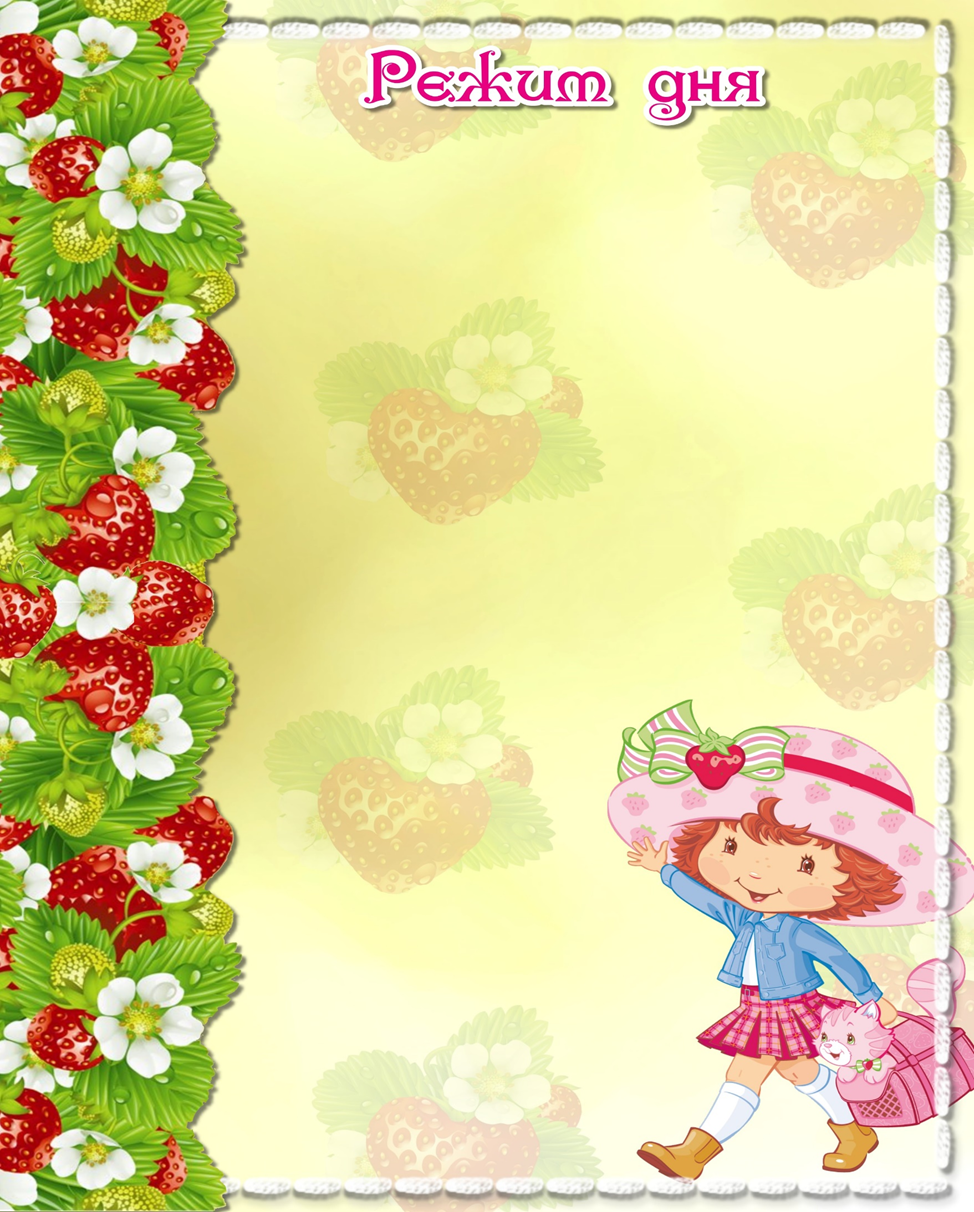 ВремяРежимные моменты7.30-8.00Утренний прием детей «Здравствуйте!» Минутки игры. Индивидуальная работа с детьми8.00-8.12«На зарядку, как зайчата, по утрам бегут ребята»8.12- 8.30Совместная деятельность взрослого и детей с учетом интеграции образовательных областей, самостоятельная деятельность в центрах активности8.30- 8.35«Моем с мылом чисто-чисто»8.35- 8.50Приятного аппетита!8.50-9.00Минутки игры9.00-10.20Непосредственная образовательная деятельность10.20- 10.30Подготовка к прогулке10.30-11.50Прогулка 11.50- 12.15Возвращение с прогулки. «Умывайся, не ленись – чистым  за обед садись!»12.15-12.40«Это время – для обеда, значит нам за стол пора!»12.40-12.50Подготовка ко сну12.50-15.00«Это время - тишины – все мы крепко спать должны!»15.00-15.10«Это время – для здоровья, закаляйся, детвора!»15.10- 15.30«Это время – простокваш, в это время – полдник наш!»15.30- 16.00Совместная деятельность взрослого и детей с учетом интеграции образовательных областей, самостоятельная деятельность в центрах активности16.00-18.00«Ну а вечером опять мы отправимся гулять!»